Zawód: Blacharz samochodowyPrzedmiot: Techniki wytwarzaniaZajęcia 14.11.2020r.   Turnus 2Temat: Obróbka skrawaniem maszynowa.ToczenieToczenie jest najbardziej popularną metodą obróbki skrawaniem. Cechą charakterystyczną tego rodzaju obróbki jest ruch główny obrotowy, decydujący o prędkości skrawania, wykonywany przez przedmiot obrabiany. Ruch posuwowy wykonuje nóż tokarski. Obróbkę powierzchni zewnętrznych nazywamy toczeniem, natomiast obróbkę powierzchni wewnętrznych wytaczaniem.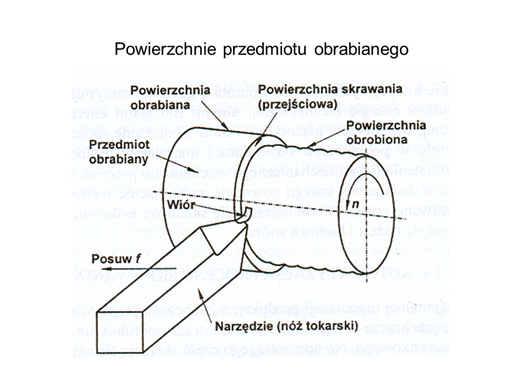 Toczenie można podzielić na cztery najważniejsze rodzaje w zależności od kierunku ruchu posuwowego noża w stosunku do osi obrotu przedmiotu:Toczenie wzdłużne- gdzie kierunek posuwu noża jest równoległy do osi obrotu przedmiotu. Najczęściej wykonuje się je w dwóch przejściach noża, przy czym pierwsze jest określane jako toczenie zgrubne, a drugie – toczenie dokładne.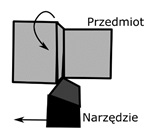 Toczenie poprzeczne w którym kierunek posuwu noża jest prostopadły do osi obrotu przedmiotu. Najczęściej wykorzystywane jest w obróbce powierzchni czołowych.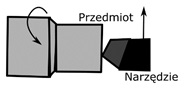 Toczenie kopiowe to toczenie według wzornika sterującego ruchem posuwowym noża po dowolnej      linii:                                             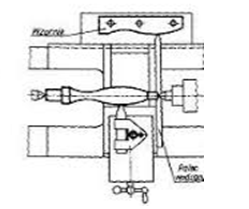 Toczenie kształtowe, polega na toczeniu krótkich brył obrotowych niecylindrycznych z użyciem noża o ostrzach w kształcie obrabianego przedmiotu.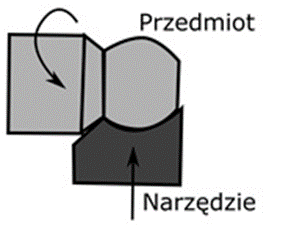 Toczenie gwintów wykonuje się wykorzystując ścisłą synchronizację śruby pociągowej tokarki i obrotów wrzeciona. Można wykonywać gwinty zewnętrzne i wewnętrzne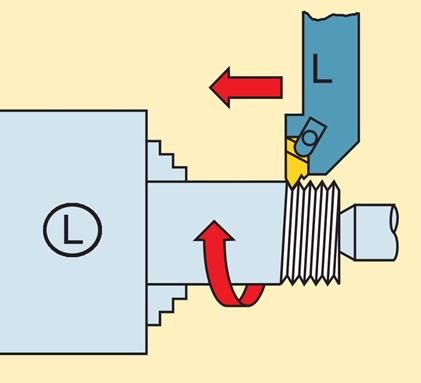 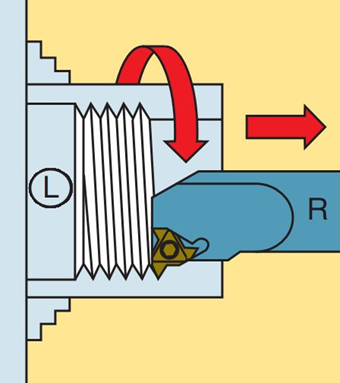 Norze tokarskie.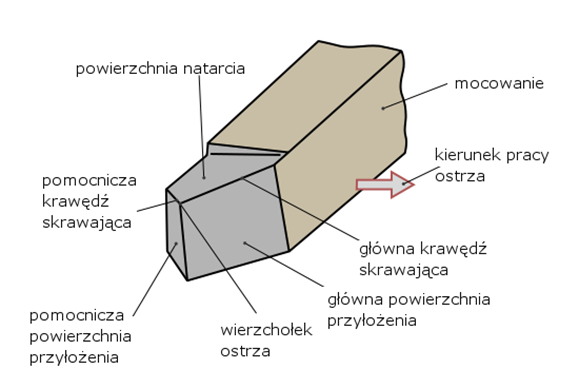 Budowa noża tokarskiegoZe względu na przeznaczenie noże tokarskie dzieli się na :           - ogólnego przeznaczenia – są to noże najbardziej rozpowszechnione              w produkcji, stosowane do: wzdłużnego toczenia zewnętrznego, toczenia              wewnętrznego, przecinania, planowania,           - specjalnego przeznaczenia – należą do nich np.: noże do toczenia gwintów              i ślimaków,           - specjalne – przeznaczone do obróbki ściśle określonych pod względem              kształtu powierzchni przedmiotu obrabianego, stosowane wyłącznie              w produkcji wielkoseryjnej i masowej.Ze względu na konstrukcję noży wyróżniamy:              - jednolite, łączone w sposób trwały – z przylutowanymi płytkami                 z węglika spiekanego,              - składane – z mechanicznie zamocowanymi płytkami skrawającymi                 z węglików spiekanych, najbardziej rozpowszechnione.Ze względu na położenie głównej krawędzi skrawającej lub linię środkowąnoża, wyróżniamy:              - prawe, lewe i obustronne,              - wygięte w prawo i wygięte w lewo,              - odgięte do tyłu i odgięte do przodu,              - odsadzone w prawo, odsadzone w lewo i odsadzone obustronnie.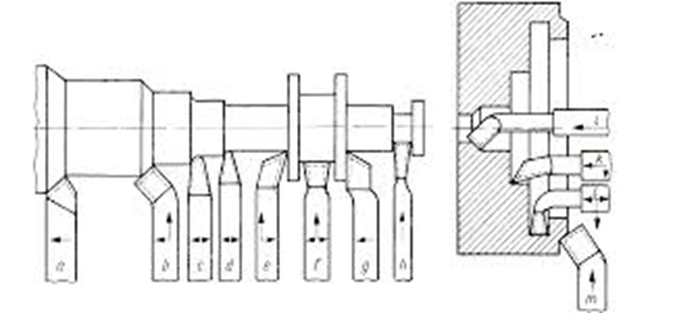  TokarkiTokarki są to obrabiarki służące do obróbki powierzchni przedmiotów obrotowych zewnętrznych poprzez toczenie i wewnętrznych poprzez wytaczanie. Najczęściej są to wałki, stożki, kule oraz gwinty zewnętrzne i wewnętrzne. Podstawowymi ruchami są ruch główny obrotowy przedmiotu obrabianego oraz prostoliniowy ruch posuwowy narzędzia.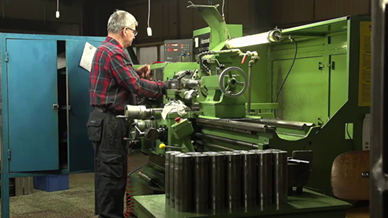 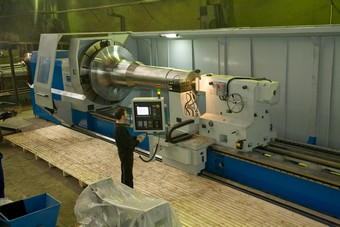                                    Tokarka mała.                                                           Tokarka duża.W zależności od różnic w budowie i przeznaczeniu tokarki dzielimy na:-  uniwersalne stosowane do obróbki materiałów stalowych, żeliwnych oraz metalowych. Mają niezwykle szerokie zastosowanie, ponieważ używane są przy obróbce precyzyjnej oraz zgrubnej. Pozwalają na nacinanie gwintów modułowych, metrycznych oraz calowych.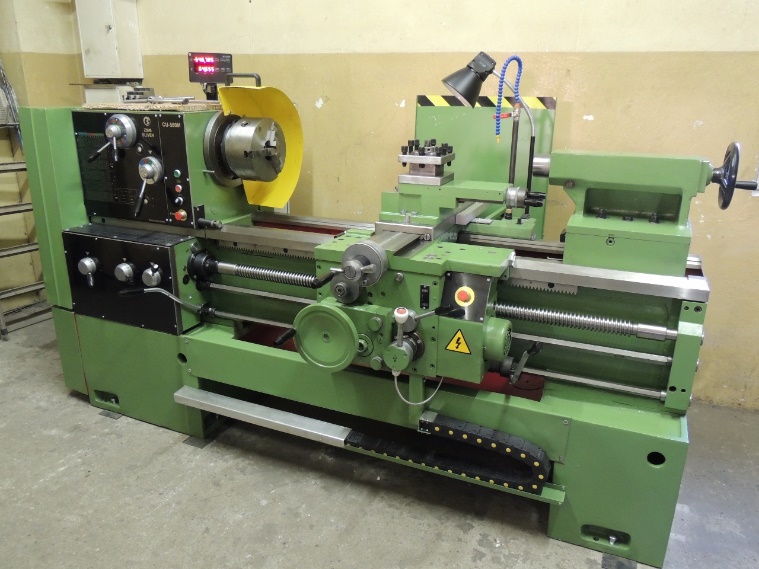                                                                    Tokarka uniwersalna-  tokarki karuzelowe mają wrzeciono o pionowej osi obrotu, na którym osadzona jest na stałe pozioma tarcza zwana stołem. W stosunku do tokarek tarczowych wyróżniają się łatwiejszym ustalaniem i mocowaniem przedmiotu obrabianego, większą wydajnością oraz wyższą dokładnością  obróbki, dzięki dobremu podparciu tarczy i sztywnej konstrukcji obrabiarki. Maksymalna średnica toczenia D = 630 ÷ 7000 mm (czasami 12 ÷ 24 m – przy masie przedmiotu 80 ÷ 220 ton).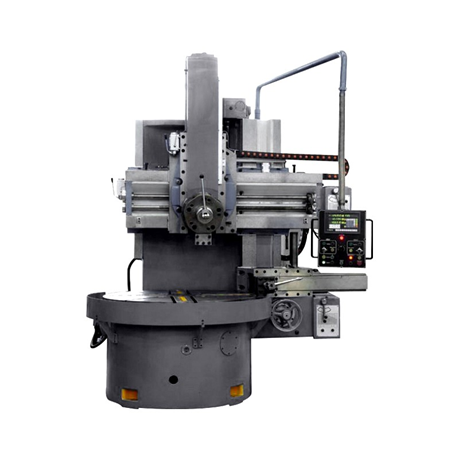 Tokarka karuzelowa. -  tokarki rewolwerowe, które stosuje się do obróbki zgrubnej, a także do wykańczania elementów, które posiadają niestandardowe kształty. Obrotowa głowica może posiadać nawet kilkanaście narzędzi, rozlokowanych w kolejności użycia, co zwiększa wydajność i prędkość pracy urządzenia.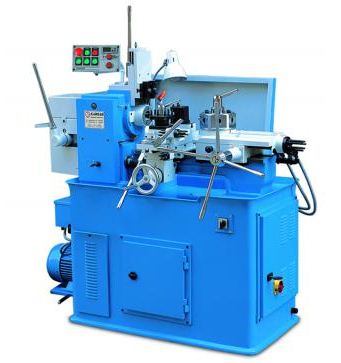 Tokarka rewolwerowa. -  tokarko-kopiarki używane są do kopiowania przedmiotów. Wykorzystują ruchy skośne oraz wzdłużne. Dzięki temu, że ostrze noża przesuwa się po urządzeniu kopiującym, kształt może być kopiowany ze wzornika.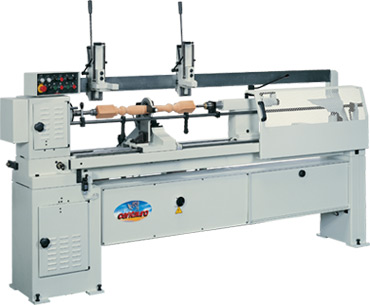 Tokarko-kopiarka.-  tokarki tarczowe używane są do obrabiania elementów charakteryzujących się dużą średnicą, a przy tym również małą wysokością tarcz i kół. Dzielą się one na tokarki poziome (z łożem poprzecznym, z łożem wzdłużnym, płytowe ciężkie) oraz tokarki pionowe (karuzelowe). Warto wspomnieć, że możliwa jest tu obróbka wieloma różnymi nożami, dzięki czemu jest ona dużo precyzyjniejsza.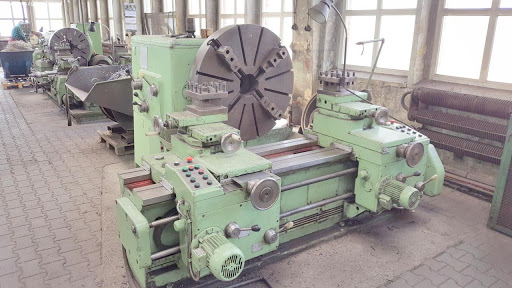 Tokarka tarczowaPrzykłady toczenia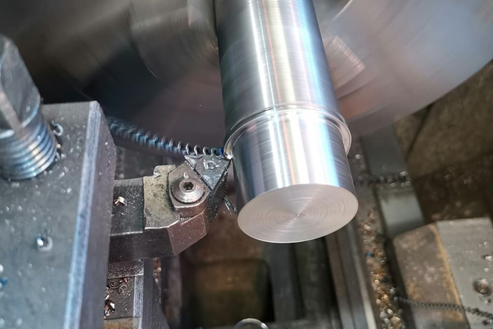 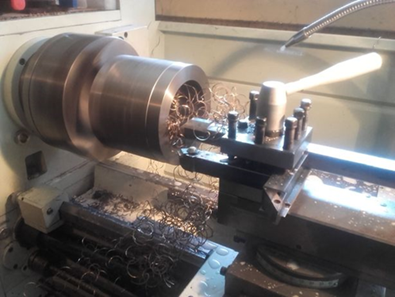         Toczenie wzdłużne metalowego wałka.                                           Wytaczanie metalowej tulei. 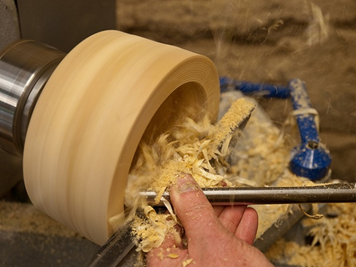                     Wytaczanie w drewnianym elemencie przy ręcznym trzymaniu ostrego narzędzia.FrezowanieFrezowanie – rodzaj obróbki skrawaniem, w której ruch obrotowy zawsze wykonuje narzędzie, a ruch posuwowy wykonywany jest również przez narzędzie lub przez przedmiot obrabiany. Obrabiarka, na której wykonuje się frezowanie nazywa się frezarką. Wyróżnia się frezowanie:-  czołowe,-  walcowo-czołowe,-  profilowe i toczne,-  rowków i gwintów,-  metody dedykowane.Biorąc pod uwagę kierunek obrotu narzędzia względem kierunku posuwu obrabianego przedmiotu wyróżniamy frezowanie współbieżne i przeciwbieżne.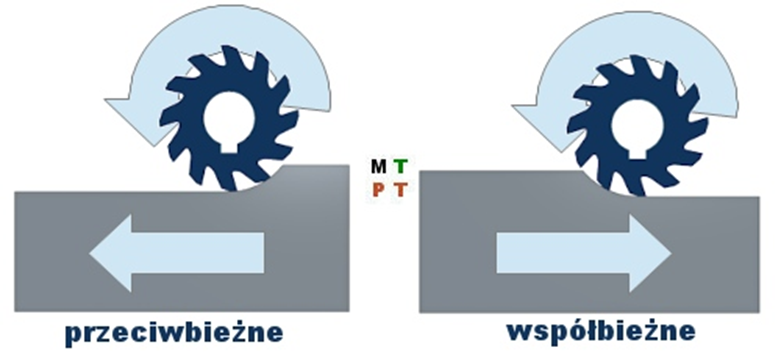 W przypadku frezowanie przeciwbieżnego warstwa skrawana na początku zagłębiania się ostrza narzędzia (frezu). W miarę zagłębiania się ostrza grubość warstwy skrawanej wzrasta do swojego maksimum przy wyjściu frezu z materiału przedmiotu obrabianego.W przypadku frezowania współbieżnego grubość warstwy skrawanej jest największa przy zagłębianiu się ostrze frezu w przedmiot obrabiany, a najmniejsza gdy ostrze wychodzi z materiału.Frezy trzpieniowe o różnych kształtach i przeznaczeniu.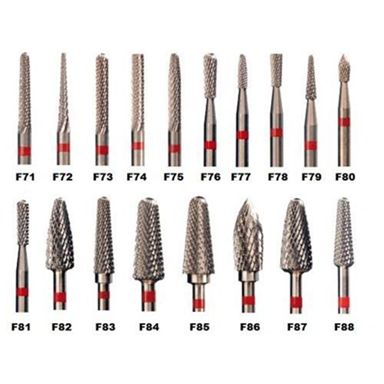 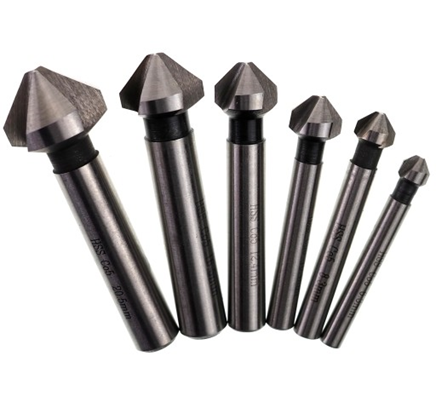 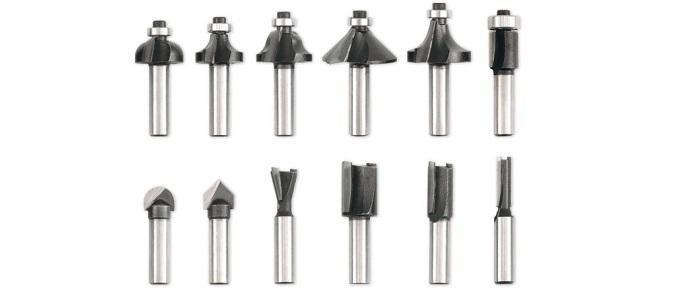 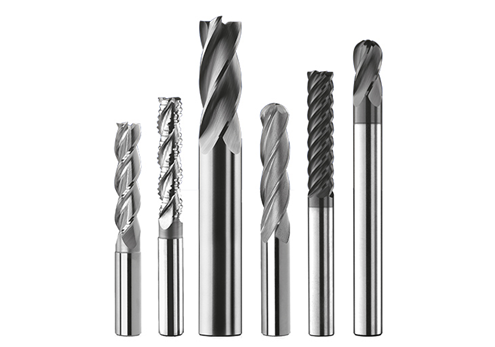 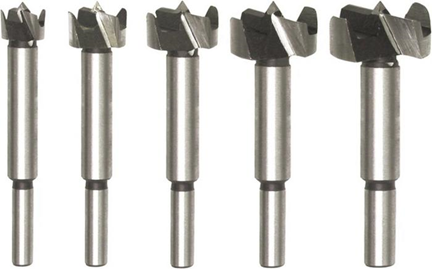 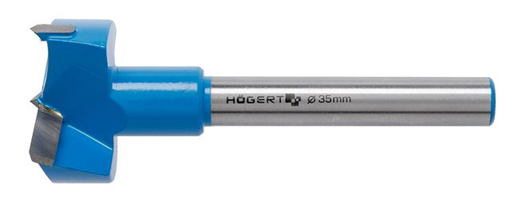 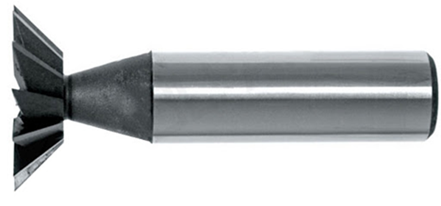 Frezy tarczowe.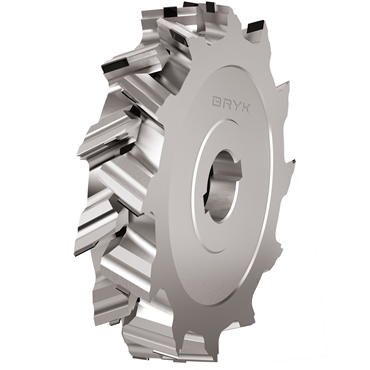 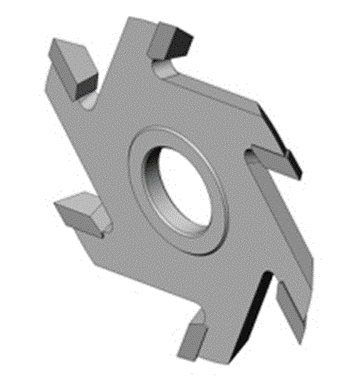 Frez walcowy.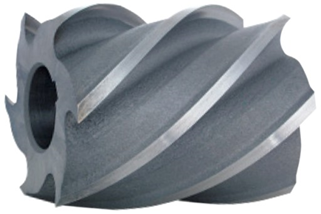 Frezy czołowe.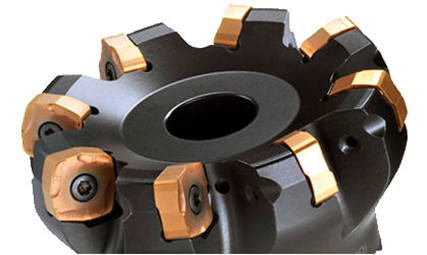 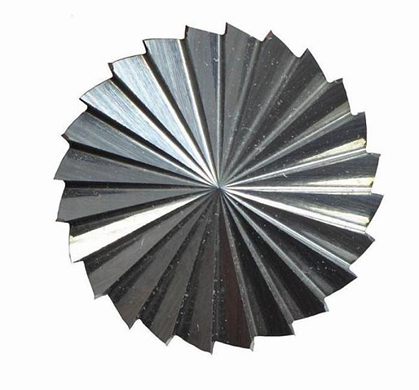 Frezy tarczowe modułowe.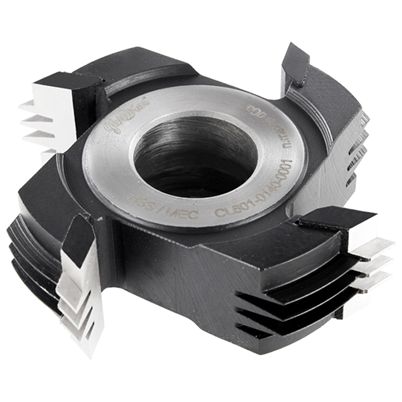 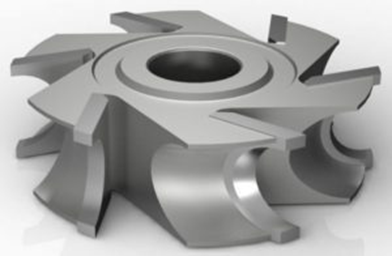  FrezarkiFrezarka – obrabiarka przeznaczona do obróbki skrawaniem powierzchni płaskich i kształtowych takich jak rowki, gwinty, koła zębate. Narzędziem obróbczym stosowanym w frezarce jest frez. Głównym ruchem powodującym skrawanie freza jest jego ruch obrotowy, oprócz tego frez przesuwa się względem obrabianego materiału. Frezarki mogą być jednowrzecionowe lub wielowrzecionowe. W zależności od pozycji wrzeciona wyróżniamy: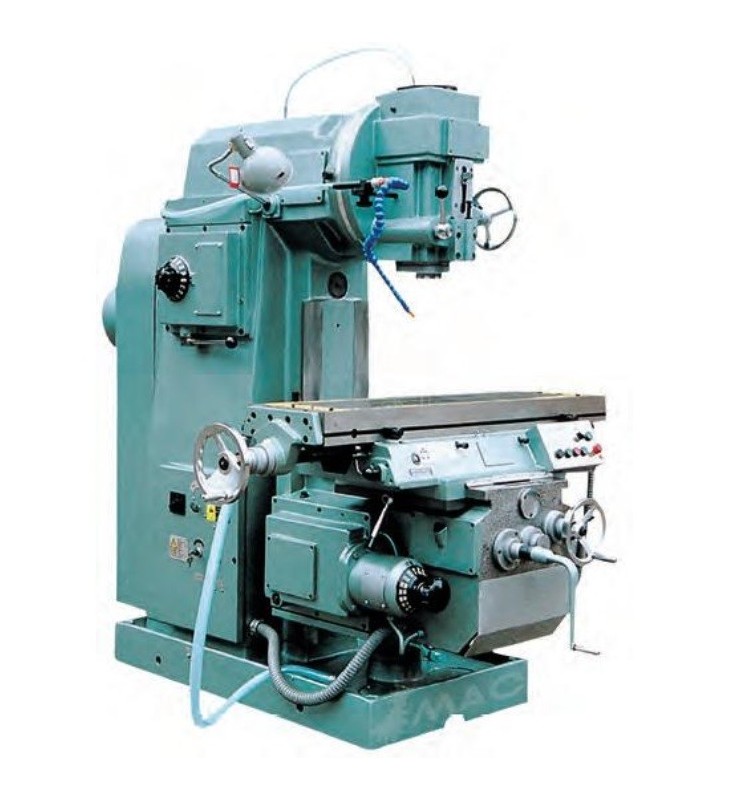 Frezarka pionowa.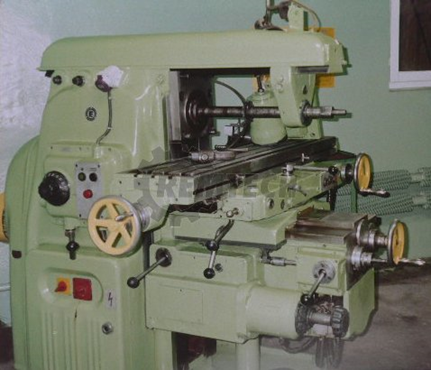 Frezarka pozioma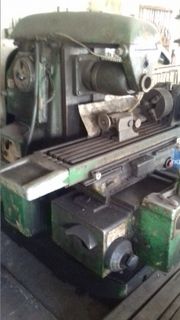 Frezarka uniwersalna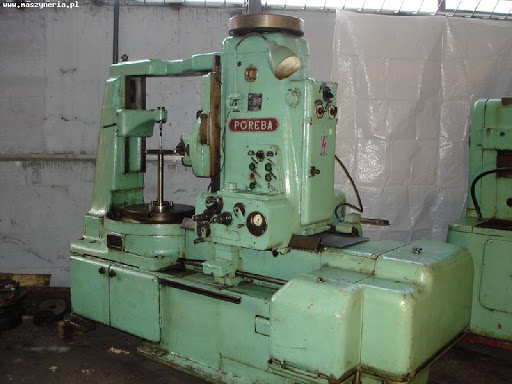 Frezarka obwiedniowa do kół zębatych.https://www.youtube.com/watch?v=ehzRd6AKAs4      -frezy mocowanie i pracahttps://www.youtube.com/watch?v=Z3j-IjPjQ0w          -frezowanie z podzielnicąhttps://www.youtube.com/watch?v=Ew2HG1xC8pk    -frezowanie powierzchni kształtowychStruganieStruganie jest rodzajem obróbki skrawaniem, polegającym na usuwaniu naddatku przez obróbkę ruchem prostoliniowym za pomocą jednoostrzowego narzędzia. Ruch narzędzia i przedmiotu występuje w struganiu na tej samej linii. Z tego powodu struganie jest dopasowane do powierzchni płaskich. Noże strugarskie budową bardzo przypominają klasyczne noże wykorzystywane przy toczeniu. Ruch roboczy w struganiu jest przerywany. Po okresie pracy następuje okres jałowy  powrotu narzędzia do pozycji wyjściowej. Szybkość ruchu jałowego jest w strugarkach znacznie większa niż ruchu roboczego. Ma to na celu skrócenie czasu przeznaczonego na powrót noża do pozycji wyjściowej. Jednak istnienie suwu powrotnego przy struganiu i dłutowaniu jest przyczyną stosunkowo małej wydajności tych sposobów obróbki skrawania. Dlatego w produkcji seryjnej i masowej są one zastępowane innymi, bardziej wydajnymi sposobami, a przede wszystkim frezowaniem. Główna zaleta strugania to ponadprzeciętna jakość i możliwość dotarcia do najtrudniejszych miejsc. Ze względu na kierunek ruchu roboczego rozróżnia się trzy rodzaje procesów strugania.:-  wzdłużne, gdzie ruch główny postępowo-zwrotny wykonuje przedmiot obrabiany, a ruch posuwowy, prostopadły do kierunku ruchu głównego – narzędzie.-  poprzeczne, gdzie nóż wykonuje ruch roboczy, a przedmiot przesuwa się skokowo w kierunku poprzecznym do tego ruchu.-  pionowe (dłutowanie), w którym narzędzie wykonuje ruch roboczy w kierunku pionowym, a ruch posuwowy wykonuje przedmiot umieszczony na stole dłutownicy.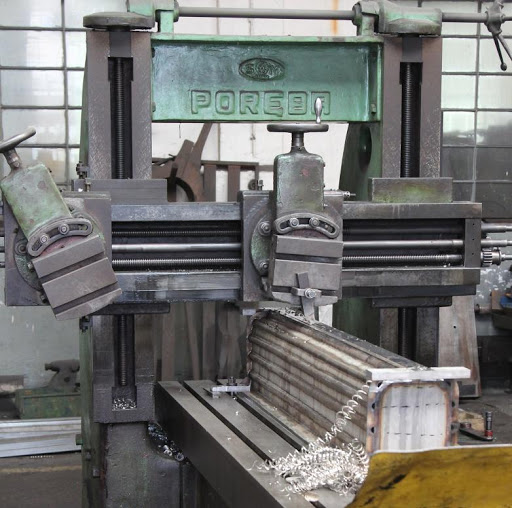 Strugarka wzdłużna.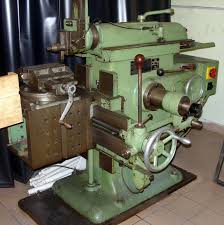 Strugarka poprzeczna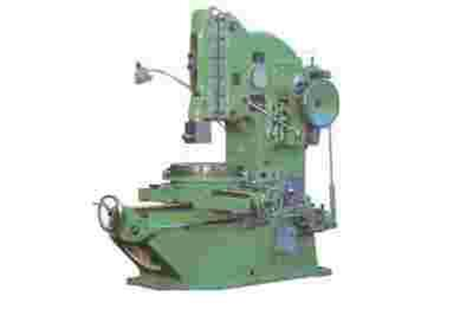 Dłutownica (strugarka pionowa).Szlifowanie        Szlifowanie jest to sposób obróbki ściernej, w którym narzędzie, zwaneściernicą, wykonuje ruch główny - obrotowy, a ruchy pomocnicze – posuwowewykonuje bądź to przedmiot obrabiany, bądź to narzędzie, albo też równocześnienarzędzie i przedmiot obrabiany. Szlifowanie różni się od innych rodzajów obróbkiskrawaniem tym, że:-  narzędziem skrawającym jest spojona bryła obrotowa, składająca się ześcierniwa, spoiwa i wolnych przestrzeni zwanych porami,-  ziarna ścierne z których składa się ścierniwo, nie mają ściśle określonejgeometrii ostrzy i liczby ostrzy,-  szlifowanie jest sposobem obróbki wieloostrzowej, w której powstająliczne, cienkie, drobne, o małej objętości mikrowióry, często nadtopione,-  szlifowanie realizowane jest przy dużych prędkościach skrawania,przeważnie o rząd wielkości wyższych niż przy obróbce skrawaniem (np.200m/min przy frezowaniu i 2400 m/min przy szlifowaniu),Rodzaje ściernicCharakterystyka ściernic, czyli jej oznaczenie, w którym w unormowanej kolejności podano w sposób umowny jej podstawowe cechy charakterystyczne. Dla ściernic z twardych materiałów ściernych, takich jak np. zielony węglik krzemu 99C, czarny węglik krzemu 98C, zwykły elektrokorund 95A, czy też szlachetny elektrokorund 99A, cechy te obejmują: kształt i zarysścierniwa, numer ziarna, twardość, strukturę i rodzaj spoiwa. Numer ziarna określa wielkość tego ziarna. Twardość ściernicy jest wielkością umowną, oznaczaną literowo. Ściernice od Ddo G są bardzo miękkie, od H do K miękkie, od L do O średnie, od P do T twarde i od U do Z bardzo twarde.Struktura ściernicy jest również wielkością umowną, oznaczaną cyfrowo. Określaona procentowy udział objętości ścierniwa w całej objętości ściernicy. Struktury od1 do 4 zwane są zwartymi, od 5 do 8 średnimi, od 9 do 12 otwartymi, powyżej 12wielkoporowymi.Dobór charakterystyki technicznej ściernicy do operacji szlifowaniauzależniony jest przede wszystkim od składu chemicznego i twardości istruktury materiału obrabianego, rodzaju obróbki poprzedzającej operacjęszlifowania, rodzaju i kinematyki operacji szlifierskiej, wielkości naddatku dozeszlifowania, oczekiwanej jakości warstwy wierzchniej przedmiotuobrobionego oraz dopuszczalnej prędkości szlifowania. 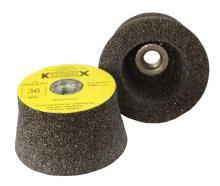 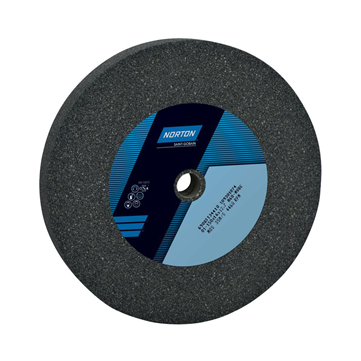 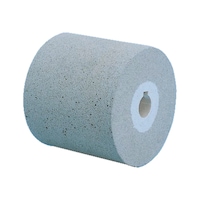 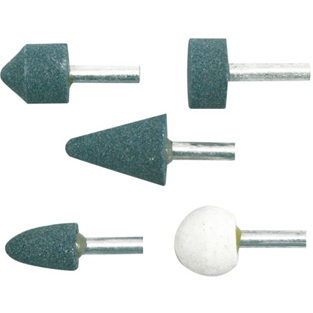 Przykładowe kształty ściernic.Rodzaje szlifierek stacjonarnych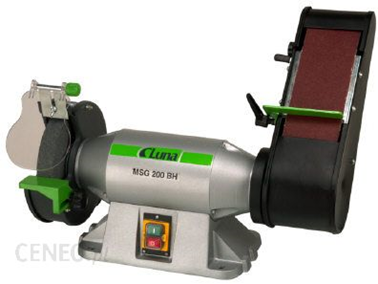 Szlifierka stołowa tarczowo-taśmowa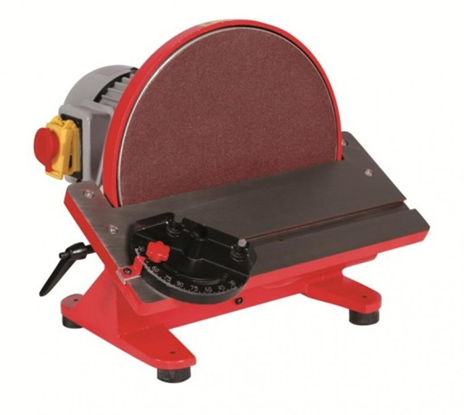 Szlifierka tarczowa z uchylnym stołem.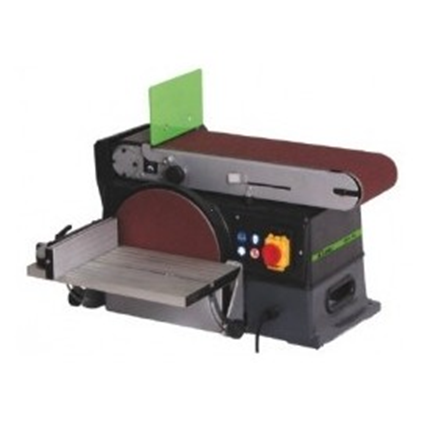 Szlifierka stołowa taśmowa.PrzeciąganiePrzeciąganie to obróbka wiórowa w której cały naddatek obróbkowy usuwany jest najczęściej w czasie jednego przejścia narzędzia narzędzia- przeciągacza. Proces ten jest stosowany w produkcji wielkoseryjnej i masowej. Wyróżniamy przeciąganie: -  wewnętrzne,  -  zewnętrzne, -  kształtowe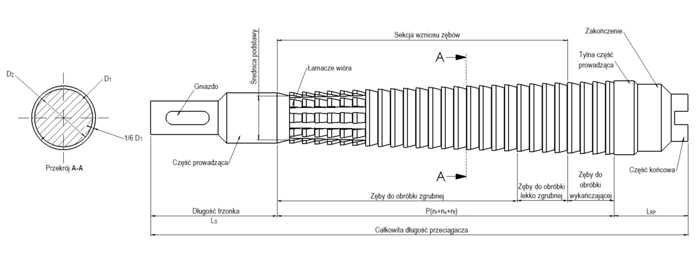 Przeciągacz do wykonywania otworów o przekroju kołowym.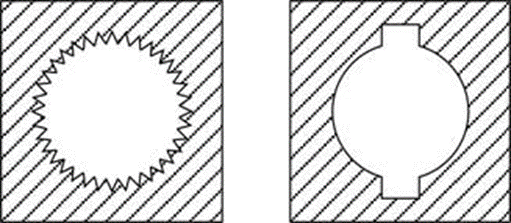 Różne kształty otworów po przejściu przeciągacza.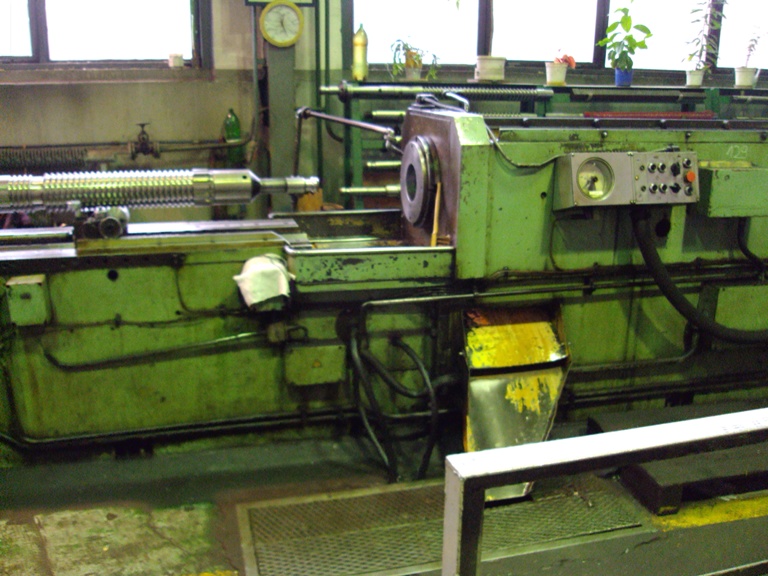 Przeciągarka.https://www.youtube.com/watch?v=t6w_MMx3VhUZadanie:Proszę z powyższego tekstu wyszukać narzędzie które jest używane w różnych rodzajach obróbki, narysować go lub wstawić zdjęcie, krótko opisać, a z innych źródeł postarać się zaznaczyć charakterystyczne kąty i nazwać je.Źródła:https://mechanika-obrobka.pl/wiercenie_struganie/http://www.konstrukcjeinzynierskie.pl/fragmenty/134-f2015/fstyczen2015/1339-reczne-skrobanie-powierzchni-stykowych-obrabiarek   Mariusz Wilkowskihttps://www.castorama.pl/ciecie-elementow-metalowych-jakich-narzedzi-uzyc-ins-65430.htmlhttps://metale.pl/wiedza/metale/ciecie-metalidr inż. Jan Krzos Literatura; pomocnicza Figurski J., Popis S., „Wykonywanie elementów maszyn, urządzeń i narzędzi“, WSiP, Warszawa 2015.Górecki A., „Technologia ogólna. Podstawy technologii mechanicznych“, WSiP,Warszawa 2012.Karolewska W., Przecinak“ w „Narzędzia, elektronarzędzia“, 1 (53) 2007, str.66Andrzejewski H., Lipski R., „Technologia. Obróbka ręczna”, cz.1, WSiP,Warszawa 1982.Figurski J., Popis S., „Wykonywanie elementów maszyn, urządzeń i narzędzi”, WSiP, Warszawa 2015.Strona internetowawww.bhkarcz.plhttp://www.ktmia.ath.bielsko.pl/zkww/skraw/lab_2.pdfhttps://m6.pk.edu.pl/materialy/7_SZLIFOWANIE_SCIERNICOWE.pdfhttps://zsmi.pl/wp-content/uploads/2012/10/Wykonywanie-typowych-prac-na-szlifierkach.pdfhttp://grafit.mchtr.pw.edu.pl/~askalski/PTW-lab/PTW4.pdfTomaszJagiełło  https://portalnarzedzi.pl/artykul/pilniki-i-pilowanie/https://procestechnologiczny.com.pl/frezowanie-podstawy-podzial-definicje/Poradnik obróbki skrawaniem, AB SANDVIK Coromant 2010Erbel J., Encyklopedia technik wytwarzania stosowanych w przemyśle maszynowym. Tom II. Obróbka skrawaniem, montaż, OWPW 1993Wilkowski J., Zbiór zadań projektowych z podstaw konstrukcji maszyn. Tom II. Podstawy projektowania, OWPW 1990Poradnik Inżyniera. Obróbka skrawaniem, tom .I, WNT 1991Brodowicz W., Skrawanie i narzędzia, WSiP 1995Materiały informacyjne  GF Machining SolutionsMateriały informacyjne S.T.M. Systemy i Technologie Mechaniczne Sp. z o.o.https://www.ceratizit.com/uploads/tx_extproduct//files/GD_KT_PRO-723-0318_SPL_ABS_V1.pdfhttp://przemot.com.pl/oferta-firmy/ciecie-cnc-definicja-i-metody-ciecia-cnc/https://www.google.com/search -grafikahttps://www.youtube.com/watch?v=R5wdYBgj9t4https://www.youtube.com/watch?v=xDfhHXCHNJ4https://www.klingspor.pl/szlifierstwo/szlifowanie-recznehttps://www.narzedziak.pl/category/narzedzia-reczne-narzedzia-stolarskie-szlifowanie-recznehttp://www.czek.eu/zajecia%20praktyczne/dzial%20II.htmhttps://mechanika-obrobka.pl/toczenie/https://branzametalowa.pl/procesy-obrobki-metalu/struganie-dlutowanie-podstawowe-informacje/https://www.youtube.com/watch?v=Q5z-j22qEJ4https://www.youtube.com/watch?v=dHbKHlKJuTchttps://www.youtube.com/watch?v=k5p4CJb46achttp://bumafreedom.pl/charakterystyka-odmiany-i-rodzaje-strugania/https://www.youtube.com/watch?v=yewLTY-vCw8https://www.youtube.com/watch?v=olkiMCPLdQIhttps://www.ebmia.pl/wiedza/porady/obrobka-porady/rodzaje-tokarek/https://m6.pk.edu.pl/materialy/7_SZLIFOWANIE_SCIERNICOWE.pdfhttp://www.ktmia.ath.bielsko.pl/zkww/osir/tokarki.pdfhttps://galwmet.pl/wpis-blog/glowne-rodzaje-toczenia-obrobka-skrawaniem-toczenie/